ELEKTRİK-ELEKTRONİK MÜHENDİSLİĞİ OTOMATİK KONTROL YAZ OKULU VİZE SORULARI28.07.2015S-1)	Açık çevrim ve kapalı çevrim sistemlerini çizip her ikisinin de yarar ve sakıncalarını yazın.S-2)	Aşağıdaki fonksiyonun Laplace dönüşümünü bulunuz.S-3)	Aşağıdaki Transfer fonksiyonu verilen ifadenin ters Laplace dönüşümünü bulunS-4)	Aşağıdaki blok diyagramı verilen sistemin transfer fonksiyonunu bulun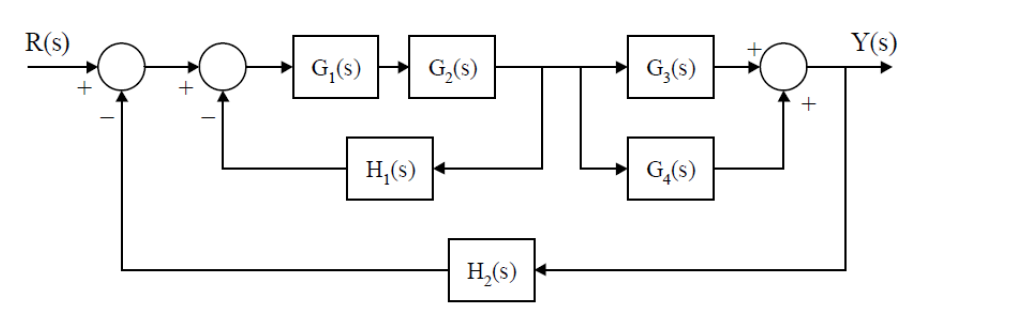 Süre: 75 dakika						Başarılar. Doç. Dr. Mahit GüneşELEKTRİK-ELEKTRONİK MÜHENDİSLİĞİ OTOMATİK KONTROL YAZ OKULU VİZE SORULARI28.07.2015S-1)	Açık çevrim ve kapalı çevrim sistemlerini çizip her ikisinin de yarar ve sakıncalarını yazın.S-2)	Aşağıdaki fonksiyonun Laplace dönüşümünü bulunuz.S-3)	Aşağıdaki Transfer fonksiyonu verilen ifadenin ters Laplace dönüşümünü bulunS-4)	Aşağıdaki blok diyagramı verilen sistemin transfer fonksiyonunu bulunSüre: 75 dakika						Başarılar. Doç. Dr. Mahit Güneş